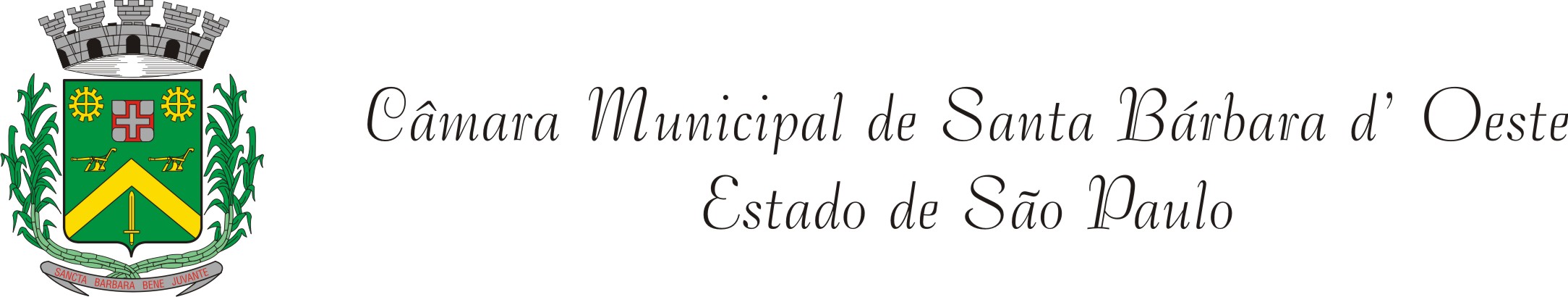 REQUERIMENTO Nº     503    /12DE INFORMAÇÕES“Com relação ao atendimento dos centros de saúde do município de Santa Bárbara d’Oeste”.Considerando-se que, este Vereador foi procurado por munícipes da cidade reclamando do mau atendimento nos Centros de Saúde do município, tanto por parte dos médicos como dos atendentes;Considerando-se que, de acordo com esses munícipes, os serviços estão cada vez mais deficitários, ora por falta de materiais, ora pela falta de paciência, vontade e até de humanidade por parte de alguns médicos e atendentes;Considerando-se que, ultimamente, podemos observar através dos meios de comunicação, brigas, desentendimentos e reclamações de pacientes por conta desse mau atendimento, e   Considerando-se que, a saúde deveria ser vista, em todo lugar (nas esferas: federal, estadual e municipal), como uma das principais prioridades para o ser humano, merecendo, portanto, toda a atenção possível por parte de seus dirigentes, como também daqueles que prestam os serviços,REQUEIRO à Mesa, na forma regimental, depois de ouvido o Plenário, oficiar ao senhor Prefeito Municipal, solicitando-lhe que sejam remetidas a esta Casa as seguintes informações:1 - A Prefeitura dispõe de cursos preparatórios e de capacitação para os servidores/atendentes da área de saúde do município? 2 - Se positiva a resposta anterior, quando e como são ministrados esses cursos? Se negativa, qual a possibilidade de sua implantação?3 - Com relação aos médicos, o que a Administração pode fazer para que haja mais respeito e humanidade por parte deles para com os pacientes? Informar se os médicos também passam por algum tipo de preparo antes de ingressarem no serviço público.Plenário “Dr. Tancredo Neves”, em 06 de Setembro de 2012.DUCIMAR DE JESUS CARDOSO“Kadu Garçom”-Vereador-